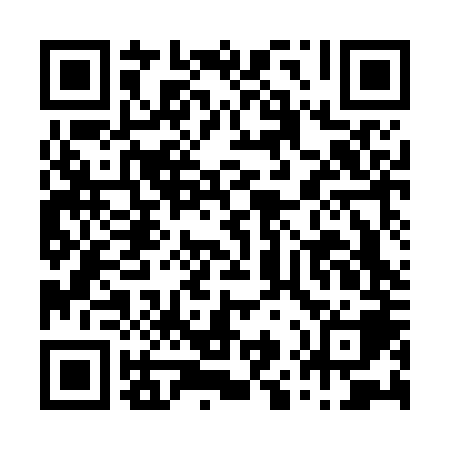 Ramadan times for Longuerue, FranceMon 11 Mar 2024 - Wed 10 Apr 2024High Latitude Method: Angle Based RulePrayer Calculation Method: Islamic Organisations Union of FranceAsar Calculation Method: ShafiPrayer times provided by https://www.salahtimes.comDateDayFajrSuhurSunriseDhuhrAsrIftarMaghribIsha11Mon6:076:077:161:054:136:546:548:0312Tue6:056:057:141:044:146:566:568:0513Wed6:036:037:121:044:156:576:578:0714Thu6:016:017:101:044:166:596:598:0815Fri5:585:587:081:044:177:017:018:1016Sat5:565:567:051:034:187:027:028:1117Sun5:545:547:031:034:197:047:048:1318Mon5:525:527:011:034:207:057:058:1519Tue5:505:506:591:024:217:077:078:1620Wed5:475:476:571:024:227:087:088:1821Thu5:455:456:551:024:237:107:108:2022Fri5:435:436:531:024:247:117:118:2123Sat5:415:416:501:014:257:137:138:2324Sun5:385:386:481:014:267:157:158:2525Mon5:365:366:461:014:277:167:168:2626Tue5:345:346:441:004:277:187:188:2827Wed5:315:316:421:004:287:197:198:3028Thu5:295:296:401:004:297:217:218:3229Fri5:275:276:3812:594:307:227:228:3330Sat5:245:246:3512:594:317:247:248:3531Sun6:226:227:331:595:328:258:259:371Mon6:206:207:311:595:328:278:279:392Tue6:176:177:291:585:338:288:289:403Wed6:156:157:271:585:348:308:309:424Thu6:136:137:251:585:358:328:329:445Fri6:106:107:231:575:368:338:339:466Sat6:086:087:211:575:368:358:359:477Sun6:066:067:181:575:378:368:369:498Mon6:036:037:161:575:388:388:389:519Tue6:016:017:141:565:398:398:399:5310Wed5:585:587:121:565:398:418:419:55